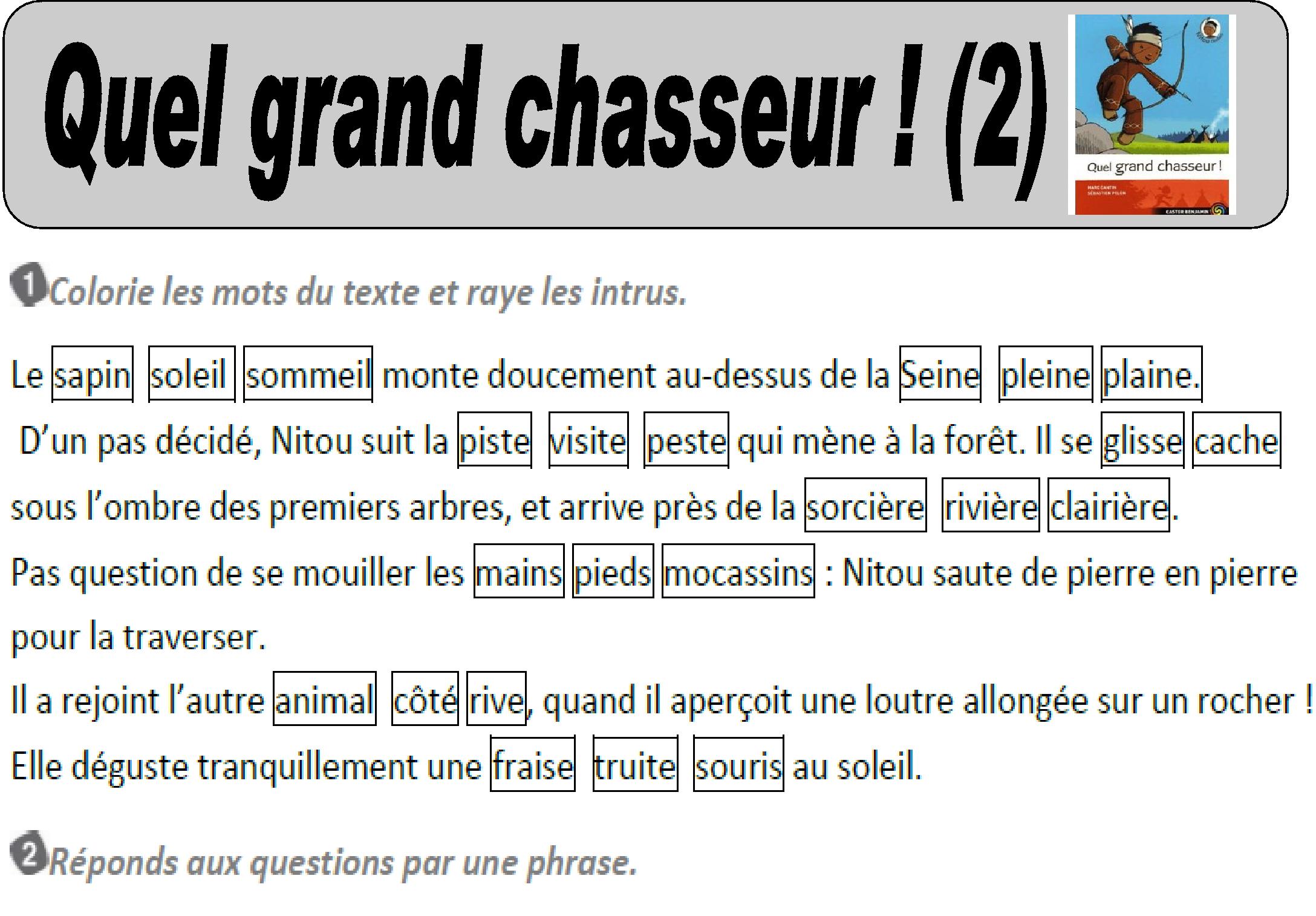 * Que fait la loutre quand Nitou pointe son arc sur elle ?La loutre sursaute, lâche son poisson et supplie Nitou de ne pas tirer.* Pourquoi Nitou ne tue-t-il pas la loutre ?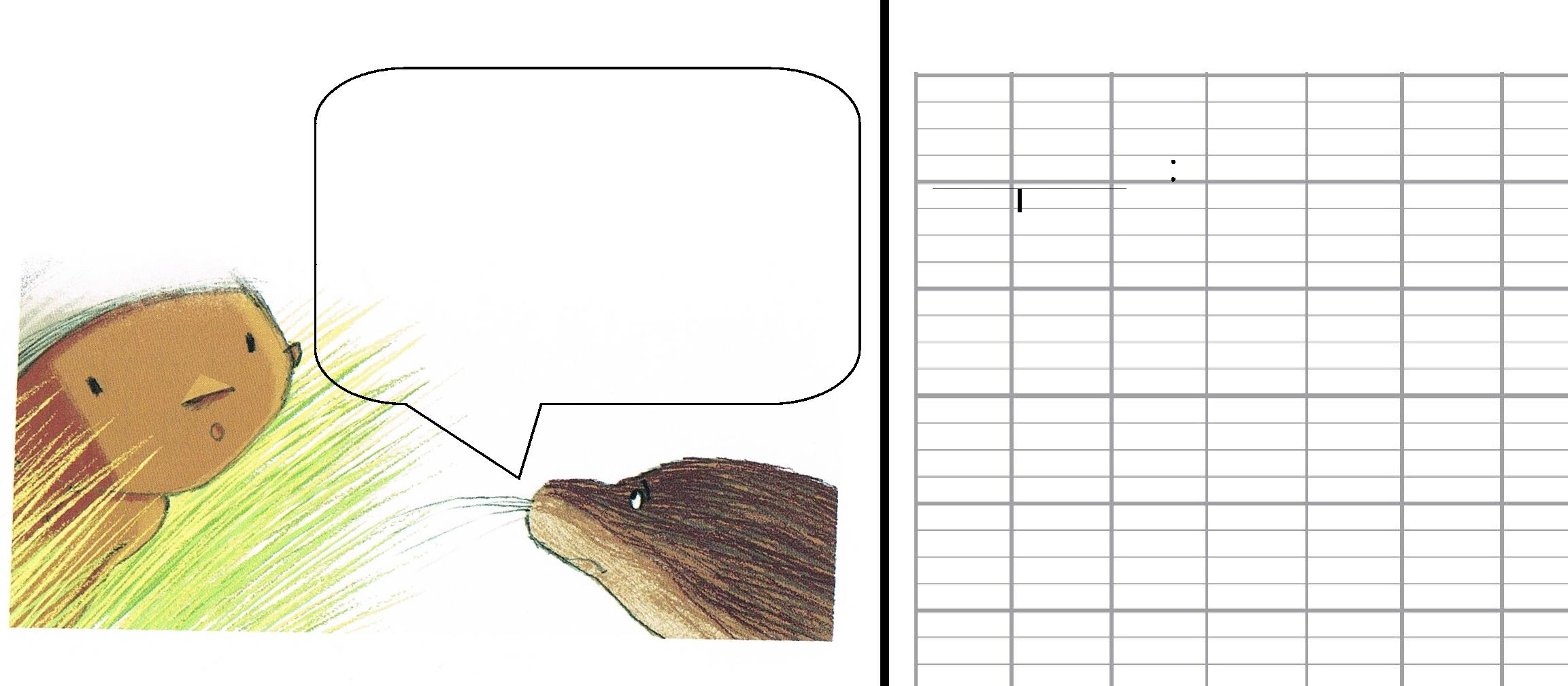 Il pense qu’un renard ferait un meilleur trophée.